ОТЧЕТ                                                                                 О РЕЗУЛЬТАТАХ РАБОТЫМБУДО «Детская школа искусств № 6» г. Смоленсказа 2022-2023 уч. год                                                   г. Смоленск                                                        .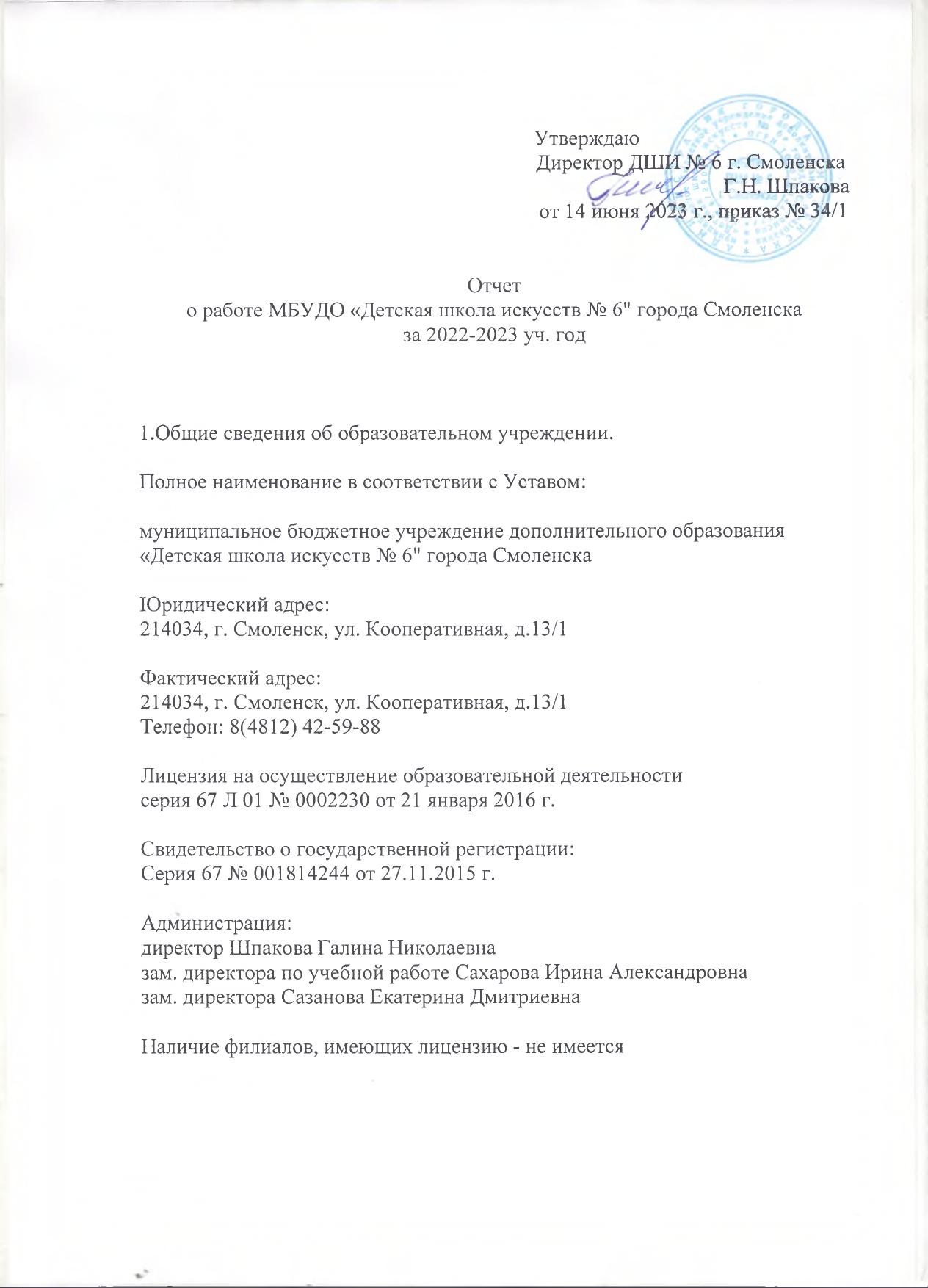 2. СВЕДЕНИЯ О ПЕДАГОГИЧЕСКИХ КАДРАХ. 2.1. Образование. Всего преподавателей -  11, из них: 9 - штат., 2- совм.  2.2. Стаж педагогической работы: 2.3. Квалификационные категории. Из 11 преподавателей 4 человека  имеют соответствие занимаемой должности.2.4. Возраст2.5. Педагогическая нагрузка: Всего 11 преподавателей2.6. Преподаватели, получившие звания, награды, благодарности Администрации области, города в прошедшем учебном году:  Минаева Л.Ю.               Почетная грамота Администрации города                                         Смоленска за многолетний добросовестный труд                                         (март .)Савковская З.В.              Почетная грамота Администрации города                                         Смоленска за многолетний добросовестный труд                                         (март .) Сахарова И.А.               Благодарственное письмо Управления культуры                                          Администрации города Смоленска за подготовку                                         призеров IX открытого городского конкурса                                                               «Смоленский парад искусств» в номинации                                              «Исполнители народной и эстрадной песни»                                         (март .)Савковская З.В.              Благодарственное письмо Управления культуры                                         Администрации города Смоленска за подготовку                                         призеров IX открытого городского конкурса                                                               «Смоленский парад искусств» в номинации                                              «Исполнители народной и эстрадной песни»                                                                              (март .)Филиппова Н.В.             Благодарность Управления культуры Администрации                                           города Смоленска за профессиональную работу в                                                         составе жюри городского фестиваля инклюзивного                                               танца «ТанцБум» (апрель .)Минаева Л.Ю.                Благодарственное письмо комитета по культуре                                          Администрации муниципального образования                                           «Сафоновский район» Смоленской области за                                                  подготовку победителей II Межрегиональной           выставки-конкурса детского художественного                 творчества (апрель .)Филиппова Н.В.            Благодарственное письмо оргкомитета IX открытого          конкурса «Смоленский парад искусств» в номинации           «Хореография» (март .) Филиппова Н.В.           Благодарственное письмо администрации МБУК                                            «Центр культуры» за участие в городском                                                        праздничном концерте к 165-летию М.К. Тенишевой                                        «Созидательница русских Афин» (май .)Карабешкина Э.А.         Благодарственное письмо оргкомитета                                              международного конкурса инструментального                                                  исполнительства «Музыкальный рассвет» за                                            подготовку лауреата конкурса (декабрь  2022 г.) Карабешкина Э.А.         Благодарственное письмо оргкомитета                                           международного конкурса- фестиваля    в сфере                                             искусства «Ступени мастерства» за подготовку                                            победителя конкурса                                         (г. Санкт-Петербург, май .)Карабешкина Э.А.        Благодарственное письмо оргкомитета    \                                       Всероссийского фестиваля - конкурса народного                                                    творчества «Сияй» за подготовку победителя                                          конкурса (г. Санкт-Петербург, май .)Карабешкина Э.А.        Благодарственное письмо оргкомитета                                          международного  фестиваля - конкурса искусств                                         «Ярче звезд»  за подготовку победителя конкурса                                        (г. Санкт-Петербург, декабрь .)Карабешкина Э.А.        Благодарственное письмо администрации ОГБУК                                            «Смоленский государственный музей –заповедник»                                         за проведение концерта в Художественной галерее                                         (г. Смоленск, март .)Карабешкина Э.А.        Благодарность городского совета ветеранов                                         общеобразовательных учреждений г. Смоленска                                           за участие в благотворительном концерте «Звени, моя                                          гитара!» (май .)Карабешкина Э.А.       Благодарственное письмо оргкомитета                                         международного конкурса «Сияние -2023» за                                                     подготовку лауреата конкурса и вклад в развитие                                         проекта (г. Санкт-Петербург, март .)Карабешкина Э.А.     Благодарственное письмо администрации ОГБУК                                         «Смоленский государственный музей –заповедник»                                      за проведение концерта в Музее скульптуры                                      С.Т. Коненкова в рамках Всероссийской акции «Ночь                                      искусств -2022» (ноябрь .)Ягорлицкая Т.Г.        Благодарственное письмо оргкомитета Всероссийского                                     фестиваля - конкурса народного творчества «Сияй»                                            за подготовку победителя конкурса                                    (г. Санкт-Петербург, май .)Савковская З.В.        Благодарственное письмо оргкомитета Всероссийского                                     фестиваля - конкурса народного творчества «Сияй»                                            за подготовку победителя конкурса                                    (г. Санкт-Петербург, май .)Ягорлицкая Т.Г.        Благодарственное письмо оргкомитета международного                                      конкурса- фестиваля    в сфере искусства «Ступени                                     мастерства» за подготовку победителя конкурса                                    (г. Санкт-Петербург, май .)Ягорлицкая Т.Г.        Благодарственное письмо оргкомитета международного                                      конкурса- фестиваля   детского творчества «Зимняя                                    сказка» (г. Санкт-Петербург, февраль .) Филиппова Н.В.       Благодарственное письмо оргкомитета международного                                      конкурса- фестиваля    в сфере искусства «Ступени                                     мастерства» за подготовку победителей конкурса                                    (г. Санкт-Петербург, май .)Шпакова Г.Н.           Благодарственное письмо администрации Смоленской                                    областной универсальной библиотеки имени                                      А.Т. Твардовского за активное участие художника-                                   педагога Минаевой Л.Ю. в областной выставке                                     «Зимний вернисаж -2023» (февраль 2023 г.)Шпакова Г.Н.           Диплом победителя городского конкурса                                               профессионального мастерства работников                                                        учреждений культуры «Лучшие имена» (март 2023 г.)Минаева Л.Ю.          Благодарственное письмо оргкомитета Всероссийского                                    конкурса художественного творчества «На пороге                                    зимушка-зима» (март 2023 г.) Филиппова Н.В.     Благодарственное письмо администрации МБУК ДК                                     микрорайона Гнездово за участие коллективов в                                     городском концерте «Звенит Победой май цветущий!»                                      (май 2023 г.) Верьяненкова Т.Н.  Благодарственное письмо администрации МБУК ДК                                     микрорайона Гнездово за активное участие обучающихся                                       в   выставке детского рисунка «Бородинское сражение»                                 (сентябрь 2022 г.)Верьяненкова Т.Н.  Благодарственное письмо администрации МБУК ДК                                     микрорайона Гнездово за активное участие обучающихся                                       в   выставке детского рисунка «Города России»                                  (октябрь 2022 г.)Минаева Л.Ю.        Благодарственное письмо оргкомитета областного                                    конкурса детского творчества «Рождественские чудеса»                                  за подготовку победителей конкурса                                  (январь 2023 г. Вязьма)  Всего: 28 награждений2.7. Потребность в специалистах: В 2023-2024 учебном году требуется преподаватель по классу фортепиано.2.8. Повышение квалификации: 2.9. Участие в семинарах, организованных ОГУ «Смоленский методический центр по образованию в сфере культуры и искусства»: 2.10. Количество преподавателей по специальностям (по диплому): Всего 11 преподавателей. 3. Контингент обучающихся: 3.1. Количество обучающихся по специальностям и классам на 01.06.2023 г.3.2. Подготовительное отделение не имеется. 3.3. Общий процент успеваемости -100% 3.4. Качественный процент успеваемости - 98 % 3.5.Профориентационная работа: Выпускники, рекомендованные для поступления в ССУЗ в текущем году: -Бартош Альбина - выпускница фортепианного отделения - Анадикт Мария- выпускница художественного отделения 3.6. Выпускники, поступившие в учебные заведения: - Полякова Екатерина (художественное отделение школы) поступила в СмолГУ на художественно-графический факультет;- Иванов Иван (художественное отделение школы) поступил в Смоленский строительный колледж по специальности «Архитектура»;  -Аверченкова Инна (художественное отделение школы) поступила в Южный федеральный университет г. Ростов-на-Дону (специальность «Архитектура»).Выводы по блокам: В 2022-2023 учебном году план набора выполнен. В 1 класс было принято   54 человек. Из них 20 человек на дополнительные предпрофессиональные общеобразовательные программы и 34 человека на дополнительные общеразвивающие образовательные программы. В этом учебном году 82 % преподавателей школы успешно подготовили обучающихся школы к городским, областным и международным конкурсам. Савковская З.В., преподаватель фольклорного пения и концертмейстер успешно подготовила солистов и фольклорный ансамбль «Гнездышко» к конкурсам различного уровня: - городской конкурс «Смоленский парад искусств» в номинации  «Исполнители народной и эстрадной песни» (апрель 2023 г.) солисты:Башмакова Виктория (лауреат 2 степени), фольклорный дуэт (лауреат 2 степени), фольклорный коллектив «Гнездышко» (лауреат 2 степени); - областной конкурс «Смоленские росточки» Башмакова Виктория (лауреат        1 степени), октябрь 2022 г.;- международный фестиваль фольклора, ремесел «Славянское братство» фольклорный ансамбль «Гнездышко» (лауреат 1 степени) май 2023 г.;- открытый городской конкурс патриотической песни «По праву памяти» Буренкова Варвара (лауреат 2 степени) февраль 2023 г.;- международный фестиваль исторической реконструкции «Гнездово» Башмакова Виктория (лауреат 1 степени) август 2022 г.;-Всероссийский фестиваль-конкурс народного творчества «Сияй» Башмакова Виктория (лауреат 1 степени), фольклорный ансамбль «Гнездышко» (лауреат 1 степени) май 2023 г.;- Международный фестиваль-конкурс искусств «Магия талантов» Башмакова Виктория (лауреат 2 степени), ноябрь 2022 г.;- Всероссийский творческий конкурс «Все будет хорошо» фольклорный ансамбль «Гнездышко» (лауреат 2 степени) Башмакова Виктория (лауреат 1 степени), октябрь 2022 г;.- Всероссийский творческий конкурс «Восхождение» Башмакова Виктория  (лауреат 1 степени),  ноябрь 2022 г.;- Всероссийский творческий конкурс «Наш творческий листопад» фольклорный ансамбль «Гнездышко» (лауреат 2 степени), ноябрь 2022 г.Савковская З.В. награждена Почетной грамотой Администрации города Смоленска (март 2023 г.).Минаева Л.Ю.–преподаватель художественных дисциплин успешно подготовила в учебном году обучающихся класса к конкурсам-выставкам различного уровня: - открытый городской конкурс детского художественного творчества «Русская старина» Анадикт Мария (лауреат 2 степени) март 2023 г.;- городской пленэр «Героические имена войны 1812 года на карте Смоленска»Минаева Людмила (грамота за участие) октябрь 2022 г.;- открытый городской конкурс детского художественного творчества «России верные сыны» Дятлов Никита (диплом 3 степени) октябрь 2022 г.;- Международный фестиваль-конкурс фольклора и ремесел «Смоленское  братство» Минаева Людмила диплом лауреата 1 степени  в номинации             «Ярмарка педагогических идей» и диплом лауреата 1 степени в номинации «ДПИ» май 2023 г.;- Международный конкурс фольклора и ремесел «Смоленский рожок» Анадикт Мария (диплом лауреата 1 степени) октябрь 2022 год;-   Всероссийский конкурс детского рисунка «Я рисую крепость» Нащекина Виктория (лауреат 1 степени), Нуждин Арсений (лауреат 2 степени), Казарина Анна ( лауреат 2 степени)май 2023 г.;- Межрегиональный конкурс изобразительного искусства «Пусть память эхом отзовется» Анадикт Мария (дипломант) январь 2023 г.  Чебоксары;- Почетный знак лучший педагог-художник 2022 года Минаева Л.Ю. (Москва 2022 г.);- международный фестиваль исторической реконструкции и славянской культуры «Гнездово» Анадикт Мария (диплом лауреата 1 степени) август 2022);- открытый городской художественный конкурс «Верные сердца» Нуждин Арсений (лауреат 1 степени), Нуждина Полина (лауреат 3 степени), Сидоренкова Ульяна (лауреат 3 степени) ноябрь 2022 г.,- Всероссийский творческий конкурс «Умнотворец» Анадикт Мария  (победитель 1 место) ноябрь 2022 г.;- Всероссийский конкурс «Альманах учителя ИЗО» Минаева Людмила                                  (диплом победителя 2 место)ноябрь 2022 г.;- областной конкурс детского творчества «Мамино сердце» Нащекина Виктория (победитель 3 место) ноябрь 2022 г.;- областной конкурс детского творчества «На страже мира и добра» Репина Виктория (диплом участника) февраль 2023 г.;- областная выставка творческих работ художников-педагогов «Весна 2023» Минаева Людмила (диплом участника) г. Сафонова 2023 г.;- областной конкурс детского творчества «Новогодняя фантазия. Зимняя сказка» (победитель 2 место), декабрь 2022 г.;-  городская выставка детского рисунка «Бородинское сражение» Сидоренкова Ульяна (диплом 1 место), Башмакова Виктория (диплом 1 место), Медведев Дмитрий (диплом 1 место) сентябрь 2022 г.; - областной конкурс детского творчества «Рождественские чудеса» Бычкова Евгения (диплом участника), Нуждина Полина (диплом участника), Нуждин Арсений (диплом участника), Казарина Анна (диплом участника), Морозова Анастасия (диплом участника), Нащекина Виктория (диплом участника), Андронова Ксения (победитель 2 место), Борисенкова Полина (диплом участника;- городская выставка плакатов «Мы-за здоровый образ жизни» Репина Виктория (диплом 1 место), Анадикт Мария (диплом 1 место);- городская выставка детского рисунка «Города России» Анадикт Мария (диплом 1 степени), Анадикт Мария (диплом 1 место);- Всероссийский конкурс юных художников «Краски России-2022.                          II полугодие» Анадикт Мария (диплом участника) декабрь 2022 г.;- Всероссийская виртуальная арт-акция «Театр и дети» Нуждина Полина  (сертификат участника ) г. Москва, 2023 г.- Всероссийский конкурс «На пороге зимушка-зима» Анадикт Мария (диплом 1 степени) март 2023 г.;- Всероссийский конкурс изобразительного искусства «Сказка дарит вдохновение» Шитикова Анна (диплом участника);-  областной конкурс детского творчества «Весенняя мозаика» Бычкова Евгения (диплом участника) 2023 г., г. Вязьма;- всероссийский конкурс «Любимых книг волшебный мир» (февраль 2023 г.):  Бычкова Евгения(лауреат 3 степени), Нуждин Арсений ( лауреат 3 степени);Борисенкова Полина (лауреат 3 степени);- III Международный творческий конкурс ко Дню кошек «Кошачьи будни» Минаева Людмила(диплом лауреата 1 степени) март 2023 г.;- Всероссийский изобразительный диктант Минаева Людмила (сертификат модератора) г. Москва, декабрь 2022 г.;- городской конкурс на создание праздничного плаката «С новым годом, Смоленск» Сидоренкова Ульяна, Минаева Людмила, Анадикт Мария               (дипломы участников) декабрь 2022 г.;- городской конкурс рисунков «Весна Победы» Дятлов Никита (диплом лауреата), Мищенков Матвей (диплом лауреата); Нуждин Арсений (диплом лауреата), Нуждина Полина (диплом лауреата),Репина Виктория (диплом лауреата),Рындина Алена (диплом лауреата) май 2023 г.;- Международный конкурс детского рисунка «Мы –дети космоса» Нащекина Виктория (диплом участника), Лапшина Диана (диплом участника) декабрь 2022 г.;- Всероссийский конкурс изобразительного искусства «Мой край-моя Россия»Анадикт Мария (диплом участника) ноябрь 2022 г.;- Всероссийский творческий конкурс «Чудеса зимушки-зимы» Анадикт Мария (лауреат 2 степени) г. Москва, декабрь 2022 г.;- Всероссийский конкурс по изобразительному искусству Пленэрный марафон «Культурное наследие» Сидоренкова Ульяна (сертификат участника) г. Москва ноябрь 2022 г.;- Всероссийский конкурс художественного творчества «Рисуй Питер»   (диплом участника) 2023 г. Санкт-Петербург.     В 2023 году преп. Минаева Л.Ю. награждена Почетной грамотой Администрации города Смоленска и Дипломом участника городского конкурса профессионального мастерства работников учреждений культуры        «Лучшие имена».Верьяненкова Т.Н. –преподаватель художественных дисциплин, успешно подготовила обучающихся класса к выставкам-конкурсам различного уровня:- городская выставка-конкурс декоративно-прикладного творчества  «Петушок-золотой гребешок» Слыш Мария (лауреат 1 степени), Верьяненкова Тамара (лауреат 1 степени), Иванова Анастасия (лауреат 1 степени), Царук Елизавета (лауреат 1 степени) декабрь 2022 г.;- Международный фестиваль-конкурс фольклора и ремесел «Смоленское  братство» Верьяненкова Тамара диплом лауреата 2 степени  в номинации   «ДПИ» май 2023 г.;- городской конкурс декоративно-прикладного творчества «Моя милая мама»   Иванова Милана(диплом 1 степени), Царук Елизавета (диплом 1 степени),Слыш Мария ( диплом 1 степени), Румянцева Екатерина (диплом 1 степени),  Лапшина Диана (диплом 1 степени), Иванова Анастасия (диплом 1 степени) ноябрь 2022 г.;- международный фестиваль исторической реконструкции и славянской культуры «Гнездово» Верьяненкова Тамара (диплом лауреата 1 степени), Косенкова Дарья (лауреат 1 степени) август 2022 г.; - городской конкурс рисунка «На страже мира и добра» Иванова Анастасия       (диплом 1 степени), Иванова Милана ( диплом 1 степени), Андронова Ксения (диплом 1 степени)  февраль 2023 г.  - городская выставка детского рисунка «Города России» Зайцева Анисия, (диплом 2 степени), Башмакова Виктория (диплом 1 место) Зайцева Таисия(диплом 2 степени), Царук Елизавета (диплом 1 степени), Лапшина Диана  (диплом 1 степени) октябрь 2022; -  городская выставка детского рисунка «Бородинское сражение» Румянцева Екатерина (диплом 1 место), Иванова Анастасия (диплом 2 место), Косенкова Дарья (диплом 1 место) сентябрь 2022 г. Преп. Мосензон Л.Н., преподаватель по классу фортепиано, успешно подготовила обучающихся класса к конкурсам различного уровня: -  Всероссийский фестиваль-конкурс исполнителей инструментальной музыки «Я помню вальса звук прелестный» Морякова Анастасия (лауреат 3 степени) апрель 2023 г.;- городской фестиваль-конкурс «Победный май» (май 2023 г.): Башмакова Виктория (лауреат 1 степени).Преп. Ягорлицкая Т.Г., преподаватель народных инструментов, успешно подготовила обучающихся к конкурсам различного уровня:-  Всероссийский фестиваль-конкурс исполнителей инструментальной музыки «Я помню вальса звук прелестный» Путченкова Софья (лауреат 3 степени)) апрель 2023 г.;- Международный фестиваль-конкурс детского творчества «Зимняя сказка» Путченкова Софья (диплом лауреата 1 степени) февраль 2023 г.;  - Международный фестиваль-конкурс в сфере искусства «Ступени мастерства» Путченкова Софья (лауреат 2 степени) май 2023 г.;- всероссийский конкурс «Твори!  Участвуй!  побеждай!» Путченкова Софья           (диплом победителя 1 место)  февраль 2023 г.;- Международный фестиваль-конкурс «Сияние-2023» Путченкова Софья  (лауреат  2 степени) март 2023 г.Карабешкина Э.А., преподаватель народные инструменты (гитара), успешно подготовила обучающихся к конкурсам различного уровняи активно  занималась исполнительской деятельностью:-  международный фестиваль - конкурс искусства и творчества «Золотая лира»  Милеева Ульяна (лауреат 3 степени), Карабешкина Эльвира ( трио гитаристов) (лауреата 3 степени), декабрь 2022 г.;- всероссийский конкурс «Твори!  Участвуй! Побеждай!» Милеева Ульяна           (диплом победителя 1 место) декабрь 2022 г.;- международный фестиваль-конкурс искусств «Ярче звезд» Милеева Ульяна (лауреат 3 степени), Карабешкина Эльвира  (лауреат 2 степени) декабрь 2022;- международный конкурс-фестиваль искусства и творчества «Пробуждение»Милеева Ульяна диплом лауреата 3 степени,  Карабешкина Эльвира                 (ансамбль гитаристов)  диплом лауреата 3 степени, февраль 2023 г.;- городской конкурс исполнителей на классической гитаре «Концертино» Милеева Ульяна (лауреат 3 степени), май 2023 г.;- международный конкурс инструментального исполнительства  «Музыкальный рассвет» (лауреат 3 степени) декабрь 2022 г.;- международный фестиваль - конкурс в сфере искусства «Ступени мастерства» Милеева Ульяна (лауреат 3 степени) май 2023 г.;- Всероссийский фестиваль-конкурс народного творчества «Сияй» Милеева Ульяна (лауреат 2 степени) май 2023 г.;- Международный фестиваль-конкурс «Сияние-2023» Милеева Ульяна  (лауреат 3 степени) март 2023 г.;- международный конкурс исполнителей на классической гитаре «Золотая струна» Милеева Ульяна диплом 2 степени, май 2023 г.;- Смоленский областной открытый конкурс ансамблей народных инструментов Карабешкина Эльвира (трио гитаристов) диплом лауреата 1 степени, март 2023 г.;- международный фестиваль старинной музыки Карабешкина Эльвира                  (ансамбль гитаристов) диплом  участника, 2023 г.;- открытый Республиканский конкурс исполнителей на гитаре «Белорусская гитара!» Карабешкина Эльвира (трио гитаристов)диплом лауреата 2 степени,  апрель 2023 г.- Всероссийская олимпиада для педагогов Карабешкина Эльвира диплом  победителя 2 место, март 2023 г.Преп. Сахарова И.А.. успешно подготовила обучающихся, ставших лауреатами конкурсов:   - IX открытый городской конкурс «Смоленский парад искусств» в номинации «Исполнители народной и эстрадной песни» (март 2023 г.) Бартош Ева (лауреат 2 степени);-  открытый городской конкурс «Музыкальный эрудит» (март 2023 г.)Казарин Александр(лауреат 1 степени); -  городской фестиваль-конкурс «Победный май» (май 2023 г.) Бартош Ева          (лауреат 1 степени), вокальный ансамбль (лауреат 1 степени);-   областной конкурс юных исполнителей эстрадной песни «Голоса XXIвека» Бартош Ева (диплом 3 степени), Павлова Злата (диплом участника);- открытый городской конкурс патриотического жанра «По праву памяти» Бартош Ева (диплом лауреата 1 степени).Преп. Филиппова Н.В. успешно подготовили обучающихся хореографического отделения к  конкурсам различного уровня:  -  открытый городской конкурс «Смоленский парад искусств» в номинации   «Хореография»: хореографический ансамбль «Звездочки» (лауреат 3 степени), хореографический коллектив «Хорошее настроение» (диплом участника),март 2023 г.;-  международный фестиваль-конкурс в сфере искусства «Ступени мастерства» хореографический коллектив «Звездочки» (лауреат 1 степени) май 2023 г.; -городской фестиваль-конкурс «Победный май» хореографический коллектив «Хорошее настроение» (лауреат 1 степени) май 2023 г.;-  всероссийский творческий конкурс «Все будет хорошо» хореографический коллектив «Хорошее настроение» (лауреат 2 степени) октябрь 2022 г.;- международный фестиваль-конкурс искусств «Магия талантов» хореографический коллектив «Звездочки» (лауреат 1 степени) ноябрь 2022 г.;- всероссийский фестиваль-конкурс народной творчества «Сияй» хореографический коллектив «Хорошее настроение» (лауреат 1 степени) май 2023 г.В этом учебном году активно участвовали во внеклассной концертной деятельности школы следующие преподаватели: Савковская З.В       10 концертных мероприятийСахарова И.А.          8 концертных мероприятийМосензон Л.Н.         3 концертных мероприятия Ягорлицкая Т.Г.       7 концертных мероприятийВерьяненкова Т.Н.   8 художественных выставокМинаева Л.Ю.        15 художественных выставокФилиппова Н.В.     12 концертных мероприятийРезультаты участия обучающихся школы в городских, областных,  международных и всероссийских фестивалях-конкурсах в 2022-2023 учебном году:1.Участники, ставшие призерами конкурсов:Всего: призеров конкурсов 147 чел, учитывая участников коллективов  (двух хореографических- в составе 25 чел. и фольклорного- в составе 13 чел.), из них:                                                                                                                       Лауреаты городские конкурсов -  62 чел., учитывая состав  одного коллектива   Лауреаты областных конкурсов -   7 чел.Лауреаты международных конкурсов -   28 чел.  Лауреаты Всероссийского конкурса -   50 чел. учитывая состав двух коллективов2. Обучающиеся, награжденные Дипломом участника конкурсов различного уровня: Всего: 36 чел. участников, получивших дипломы за участие в конкурсах, учитывая участников одного коллектива:Городского уровня -  16 чел.Областного уровня -  10 чел. Всероссийского уровня - 7 чел.  Международного уровня-  3 чел.Итого: в конкурсах приняло участие - 183 чел. (94% от общего числа обучающихся в школе). Всего: призеров конкурсов - 147 чел. (80% от общего числа участников конкурса и 75% от общего количества обучающихся в школе), из них:Лауреаты городские конкурсов -  62 чел., учитывая состав одного коллектива   Лауреаты областных конкурсов -   7 чел.Лауреаты международных конкурсов -   28 чел.  Лауреаты Всероссийского конкурса -   50 чел. учитывая состав двух коллективов.4. Методическая работа.4.1. Количество педагогических советов - 6 Наиболее интересная тематика методических докладов: - «Развитие самостоятельного мышления на уроках специальности с обучающимися младших классов» - отв.  Мосензон Л.Н. (14.01.2023 г.);- «Совершенствование работы по обеспечению безопасности учебного процесса» - отв.  Сахарова И.А. (22.11.2022 г.).4.2. Количество методических заседаний - 4. 4.3. В 2023 году преподаватели художественного отделения Минаева Л.Ю.  и  фольклорного отделения Савковская З.В. награждены Почетной грамотой Администрации города Смоленска. Директор школы Шпакова Г.Н. награждена Дипломом победителя конкурса профессионального мастерства работников учреждений культуры за 2022 год «Лучшие имена». Преподаватель Минаева Л.Ю. награждена Дипломом участника конкурса профессионального мастерства работников учреждений культуры за 2022 год «Лучшие имена».         Преподаватели школы Минаева Л.Ю., Верьяненкова Т.Н.   в    этом учебном году участвовали в многочисленных выставках-конкурсах профессионального мастерства педагогов-художников РФ. Преподаватель Карабешкина Э.А. проводила большую исполнительскую деятельность.4.4. Участие преподавателей в методической работе школы ежегодное, согласно плана работы школы. 5. Внеклассная и внешкольная работа. 5.1. Наиболее стабильные творческие коллективы:- хореографический коллектив «Звездочки»-15 чел.- хореографический коллектив «Хорошее настроение»»- 19 чел.- старший хореографический коллектив - 6 чел.- ансамбль танца эстетического старшего класса - 9 чел.- ансамбль танца эстетического младшего класса -13 чел.- младший хоровой коллектив -  32 чел. - хоровой коллектив «Соцветие» - 28 чел.- хоровой коллектив эстетического отделения - 22 чел.- фольклорный ансамбль «Гнездышко» - 13 чел.- фольклорный дуэт - 2 чел.- вокальный ансамбль - 8 чел.- ансамбль аккордеонистов-  6 чел. - ансамбль гитаристов - 8 чел.  - инструментальное трио - 3 чел. Всего: 14 коллективов с участниками в количестве - 184 чел. 5.2. Участие учебного заведения в концертно-просветительской деятельности: внутришкольного уровня -  41 мероприятий районного уровня -  8 мероприятий городского уровня -  13 мероприятий областного уровня-     3 мероприятий международного уровня - 4 мероприятия всероссийского уровня -  3 мероприятия Всего: 72 мероприятий, в которых участвовало 1080 чел.Мероприятия посетило 1775 человека.Наиболее значимые районные мероприятия: Концертные и выставочные мероприятия для населения микрорайона: - выставка художественных работ «Город мой родной» - сентябрь- концерт творческих коллективов «Новогодний калейдоскоп» - декабрь- выставка художественных работ «Зимние узоры» - декабрь- выставка художественных работ «Героям Отечества посвящаем»-февраль  - городской конкурс «Смоленский парад искусств»- март- концерт фольклорного коллектива, посвященный празднования Дню Масленицы -февраль - концертная программа, посвященная Дню 8 Марта-март - концерт, посвященный Дню Благовещения-апрель - концерт, посвященный Дню Христово Пасхи - апрель - концерт творческих коллективов школы, посвященный Дню Победы - май- выставка художественных работ «Салют Победы»Количество родительских собраний: Общешкольных -4 Классных -6 Производственных совещаний -4 6. Материально-техническая база. Наличие классов, специально оборудованных: фортепианных -3, народный -1, теоретический-1, кабинет художественных дисциплин -1, кабинет бухгалтерии -1. Помещения для библиотеки не имеется. Библиотечный фонд -  893 экз. Штатной единицы библиотекаря нет. Для дальнейшего успешного развития МБУДО ДШИ № 6 и создания реальных условий эффективного развития и обучения детей и подростков в сфере искусства по-прежнему стоит проблема расширения материально-технической базы школы. Требуется пристройка помещений для учебных занятий и концертных выступлений: - концертный зал на 120 мест; - хореографический и хоровой зал; - кабинета для художественных дисциплин; - подсобное помещение для хранения музыкальных инструментов, художественных принадлежностей.        Систематически проводятся необходимые мероприятия для поддержания помещения школы в надлежащем санитарном состоянии и с целью пожарной безопасности (контроль качества огнезащитной обработки чердачного перекрытия, состояния отопительной системы, состояния электропроводки, пожарной сигнализации).       В настоящее время проводится ремонт и покраска фасада здания школы.  Администрация МБУДО ДШИ № 6 г. Смоленска выражает благодарность руководству Управления культуры Администрации города Смоленска за выделенные бюджетные средства для ремонта фасада здания школы, а также для проведения городского конкурса «Смоленский парад искусств» в номинации «Исполнители народной и эстрадной песни».  Всего препод.    11 чел.Высшее специальноеВысшее педагогическоеВысшееСреднее специальное   Незакончен. высшееспециальн..Штатных   9 96--3 -Совместит.  21--    1-ИТОГО:    11      7--4- от 2 лет до 6 лет6 летот 6 летдо  10 летот 10 летдо 20 лет от 20 лет   до  30 летсвыше 30 летШтатные:      91 11-      6Совместит.     21---1ИТОГО:     112 1       1-7Всего преп.11перваявысшаяШтатные            942Совместители   2 -1ИТОГО:              11 43Всего преп.-   11 чел. до 30летот 30 до 40 летот 40 лет до 50 лет от 50 лет до 60 лет60 лет и болееШтатные    9 1011115совместит. 21--1-ИТОГО:    11 11111111211            2225менее1 ставкидо 1,5ставкидо 2-хставоксвыше2-х ставокПреподаватели1 432Концертмейстеры1---Итого: 112 4 32№ Ф.И.О. Специальность  Дата   Место проведения1. Тихоненкова К.А.«Проблемы и тенденции современной педагогики творческой направленности»36 часов(Удостоверение)ноябрь 2022   ГБПОУ   «Смоленское областное музыкальное училище»2.Сахарова И.А. «Педагогические технологии в реализации общеобразователь- ных программ ДМШ, ДШИ»36 часов(Удостоверение)март 2023ГБПОУ   «Смоленское областное музыкальное училище»3. Карабешкина Э.А.«Педагогические технологии в реализации общеобразователь- ных программ ДМШ, ДШИ»36 часов(Удостоверение)март2023ГБПОУ   «Смоленское областное музыкальное училище»4. Шпакова Г.Н..«ДШИ Смоленской области: образование, управление, развитие» 16 часов(Свидетельство)январь 2023 ГБПОУ   «Смоленское областное музыкальное училище»5.Сазанова Е.Д.«Обучение и проверка знаний  по мерам пожарной безопасности по программе ДПО»16 часов(Удостоверение)ноябрь 2022 г.Учебно-методический центрСОГБУ «Пожарно-спасательный центр»Всего:  5 чел.№ Ф.И.О. Специальность Наименование семинара Место проведения 1.Верьяненкова Т.Н.преподаватель  художественных дисциплинОткрытая научно-практическая конференция«Наставничество в освоении культурно-исторических ценностей в процессе художественного образования» (сертификат)Международ -ный союз педагогов-художников   г. Москвамарт 20232. Минаева Л.Ю.преподаватель  художественных дисциплинОткрытая научно-практическая конференция«Наставничество в освоении культурно-исторических ценностей в процессе художественного образования» (сертификат)Международ -ный союз педагогов-художников   г. Москва март 2023   3.Карабешкина Э.А.преподаватель народных инструментов«Общая педагогика и психология.Теория и практика преподавания»(диплом участника)ПедЭкспертянварь 20234.Минаева Л.Ю. преподаватель художественных дисциплинТворческие  видеокурсы педагогаЛансе С. «Акварельный портрет»(сертификат)октябрь 2022   Специальность Количество  штатных преподавателей Из них работают не по специальностиКол-во совместителей Из них работают не по специальности Фортепиано3---Аккордеон, баян1---Гитара, домра1-1-Фольклорное пение --1-Хоровое пение1---Художественные дисциплины 2- --Хореография 1---Итого: 9-2-№Специаль-ностьКол-во уч-ся на 01.09.  2022 г.В том числе выпус класс Вновь принятые Наход. в академотпускеОтсев по уваж. причине Отсев по неуважпричи-не Кол-во уч-ся на 01.06. 2023 г. 1Фортепиано     2013 --- 202Народные инструмен- ты30-131--303Хоровоепение1112-1- 104 Музык.фольклор1342--- 135Изобразит.  искусство651517- 2-  636Хореогра-фия36612-  --  367Эстетичес-кое развитие2375--- 23Итого: 198 34 54 1 3- 195  Специальность12345678Всего1. Фортепиано3 5 3 4 1 1 2 1 202.Народные инструменты13 7 3   - 4 1 2 - 303. Хоровое пение22 - 3 1 1 - 1 104. Фольклорное пение 2 1 2   1 3 1 2 1 135.Художественное искусство 17  24 7 15 ---- 636. Хореография12 10 8 6---- 367. Эстетическое  5 5 6 7---- 23Итого: 54 54 29 36 9 4 6 3195Ф.И.О. обучающегося Ф.И.О. преподавателя Название конкурса, фестиваля и награда 1.Башмакова   ВикторияСавковская З.В. IX открытый городской конкурс   «Смоленский парад искусств» в номинации «Исполнители народной и  эстрадной песни» диплом лауреата           2 степени (март 2023 г.)2.  Фольклорный      дуэтСавковская З.В.IX открытый городской конкурс   «Смоленский парад искусств» в номинации «Исполнители народной и  эстрадной песни» диплом лауреата           2 степени (март 2023 г.)3. Путченкова     СофьяСавковская З.В.IX открытый городской конкурс   «Смоленский парад искусств» в номинации «Исполнители народной и  эстрадной песни» диплом лауреата            3 степени (март 2023 г.)4.  Фольклорный       ансамбль     «Гнездышко»Савковская З.В.IX открытый городской конкурс   «Смоленский парад искусств» в номинации «Исполнители народной и  эстрадной песни» диплом лауреата           2 степени (март 2023 г.)5. Башмакова    ВикторияСавковская З.В.Областной конкурс исполнителей народной песни «Смоленские росточки» диплом лауреата 1 степени  (октябрь 2022 г.)6.  Фольклорный                   ансамбль       «Гнездышко»Савковская З.В. Международный фестиваль фольклора и ремесел «Славянское братство» диплом лауреата 1 степени (май 2023 г.) 7.  Буренкова              ВарвараСавковская З.В. Открытый городской конкурс  патриотической песни «По праву памяти» диплом лауреата 2 степени  (февраль 2023 г.)8.  Башмакова          ВикторияСавковская З.В. Международный фестиваль исторической реконструкции                                 «Гнездово» диплом лауреата 1 степени (август 2022 г.)9.  Башмакова     ВикторияСавковская З.В. Всероссийский фестиваль-конкурс  народного творчества «Сияй» диплом лауреата 1 степени (май 2023 г.)10.  Фольклорный       ансамбль   «Гнездышко»Савковская З.В.Всероссийский  фестиваль-конкурс  народного творчества «Сияй» диплом лауреата 1 степени (май 2023 г.)         11.  Башмакова      ВикторияСавковская З.В. Международный фестиваль-конкурс искусств «Магия талантов» диплом лауреата                        2 степени (ноябрь 2022 г.)12.  Фольклорныйансамбль«Гнездышко»Савковская З.В.  Всероссийский творческий конкурс «Все будет хорошо» диплом лауреата    2 степени (октябрь 2022 г.)13. БашмаковаВикторияСавковскаяЗ.В. Всероссийский творческий конкурс «Все будет хорошо» диплом лауреата                1 степени (октябрь 2022 г.)         14.  Башмакова      ВикторияСавковская З.В.Всероссийский творческий конкурс «Восхождение» диплом лауреата 1степени ( ноябрь 2022 г.)15. Фольклорный       ансамбль      «Гнездышко»Савковская З.В. Всероссийский творческий конкурс  «Наш творческий листопад» диплом лауреата 2 степени (ноябрь 2022 г.)16. Анадикт       Мария Минаева Л.Ю.Открытый городской конкурс детского художественного творчества «Русская старина» диплом лауреата 2 степени                      ( март 2023 г.)17. Дятлов      НикитаМинаева Л.Ю.Открытый городской конкурс детского художественного творчества «России верные сыны» диплом 3 степени  (октябрь 2022)  18. Минаева     Людмила Минаева Л.Ю.Международный фестиваль- конкурс фольклора и  ремесел «Смоленское братство» диплом лауреата 1 степени номинация «Ярмарка педагогических идей»    (май 2023 г.)19.  Минаева      Людмила Минаева Л.Ю.Международный фестиваль- конкурс фольклора и  ремесел «Смоленское братство» диплом лауреата 1 степени номинация «ДПИ »(май 2023 г.)20.Анадикт     Мария Минаева Л.Ю.Международный конкурс фольклора и  ремесел «Смоленский рожок» диплом лауреата 1 степени  (октябрь 2022 г.) 21.Нащекина     Виктория Минаева Л.Ю.Всероссийский конкурс детского рисунка «Я рисую крепость» диплом лауреата 1 степени (май 2023 г.)22. Нуждин      АрсенийМинаева Л.Ю.Всероссийский конкурс детского рисунка «Я рисую крепость» диплом лауреата                                           2 степени (май 2023 г.)23. Казарина АннаМинаева Л.Ю.Всероссийский конкурс детского рисунка «Я рисую крепость» диплом лауреата                                        2 степени (май 2023 г.)24. Анадикт МарияМинаева Л.Ю. Межрегиональный конкурс изобразительного искусства                    «Пусть память эхом отзовется» дипломант  (январь 2023 г.)25. Анадикт МарияМинаева Л.Ю.Международный фестиваль исторической реконструкции                                 «Гнездово» диплом лауреата 1 степени (август 2022 г.)26.Нуждин      АрсенийМинаева Л.Ю. Открытый городской художественный конкурс «Верные сердца» диплом лауреата 1 степени (ноябрь 2022 г.)27.Нуждина     ПолинаМинаева Л.Ю.Открытый городской художественный конкурс «Верные сердца» диплом лауреата  3 степени (ноябрь 2022 г.)28.Сидоренкова     УльянаМинаева Л.Ю.Открытый городской художественный конкурс «Верные сердца» диплом лауреата  3 степени (ноябрь 2022 г.)29. Анадикт МарияМинаева Л.Ю.Всероссийский творческий конкурс  «Умнотворец» диплом победителя 1 место (ноябрь 2022 г.)30.  Минаева  ЛюдмилаМинаева Л.Ю. Всероссийский конкурс «Альманах учителя ИЗО» диплом победителя 2 место ( ноябрь 2022)  31. Нащекина      ВикторияМинаева  Л.Ю.Областной конкурс детского творчества «Мамино сердце»  диплом победителя    3 место (ноябрь 2022 г.)32. Анадикт МарияМинаева Л.Ю.Областной конкурс детского творчества «Новогодняя фантазия. Зимняя сказка»  диплом победителя 2 место (декабрь 2022 г.)33.СидоренковаУльянаМинаева Л.Ю.Городская выставка-  конкурс детского рисунка «Бородинское сражение»  диплом 1 место (сентябрь 2022 г.) 34.  Башмакова      ВикторияМинаева Л.Ю.Городская выставка-  конкурс детского рисунка «Бородинское сражение»  диплом 1 место (сентябрь 2022 г.) 35. Медведев     ДмитрийМинаева Л.Ю.Городская выставка-  конкурс детского рисунка «Бородинское сражение»  диплом 1 место (сентябрь 2022 г.)  36.  Андронова      КсенияМинаева Л.Ю.Областной конкурс детского творчества  «Рождественские чудеса» диплом победителя 2 место (январь 2023 г.)37. Репина    Виктория Минаева Л.Ю. Городская выставка плакатов  «Мы за здоровый образ жизни» диплом 1 место (октябрь 2022 г.)38.Анадикт Мария Минаева Л.Ю.Городская выставка плакатов  «Мы за здоровый образ жизни» диплом 1 место    (октябрь 2022 г.)39.Анадикт МарияМинаева Л.Ю.Городской конкурс детского рисунка «Города России» диплом 1 место  ( октябрь 2022 г.)40. Анадикт МарияМинаева Л.Ю.Всероссийский конкурс  «На пороге зимушка-зима» диплом 1 степени (март 2023 г.)41. Бычкова     ЕвгенияМинаева Л.Ю.Всероссийский конкурс «Любимых книг волшебный мир» диплом лауреата   3 степени  (февраль 2023 г.)42.Нуждин     АрсенийМинаева Л.Ю.Всероссийский конкурс «Любимых книг волшебный мир» диплом лауреата   3 степени (февраль 2023 г.)43.Борисенкова      Полина Минаева Л.Ю. Всероссийский конкурс «Любимых книг волшебный мир» диплом лауреата  3 степени (февраль 2023 г.)44. Минаева          ЛюдмилаМинаева Л.Ю. Международный творческий конкурс «Кошачьи будни» диплом лауреата 1 степени (март 2023 г.)45.Нуждина    АрсенийМинаева Л.Ю. Городской конкурс рисунков «Весна Победы» диплом лауреата (май 2023 г.)46. Дятлов  НикитаМинаева Л.Ю.Городской конкурс рисунков «Весна Победы» диплом лауреата (май 2023 г.)47.Мищенков     МатвейМинаева Л.Ю.Городской конкурс рисунков «Весна Победы» диплом лауреата (май 2023 г.)48.Нуждина      ПолинаМинаева Л.Ю.Городской конкурс рисунков «Весна Победы» диплом лауреата (май 2023 г.)49.Репина  ВикторияМинаева Л.Ю.Городской конкурс рисунков «Весна Победы» диплом лауреата (май 2023 г.)50. Рындина АленаМинаева Л.Ю.Городской конкурс рисунков «Весна Победы» диплом лауреата (май 2023 г.)51. Анадикт МарияМинаева Л.Ю. Всероссийский творческий конкурс «Чудеса зимушки-зимы» диплом лауреата 2 степени, декабрь 2022 г.52.Слыш МарияВерьяненкова Т.Н.Городская выставка-конкурс декоративно-прикладного творчества  «Петушок-золотой гребешок» диплом лауреата 1 степени (декабрь 2022 г.)53. Иванова     АнастасияВерьяненкова Т.Н.Городская выставка-конкурс декоративно-прикладного творчества  «Петушок-золотой гребешок» диплом лауреата 1 степени (декабрь 2022 г.)54. Царук    ЕлизаветаВерьяненкова Т.Н.Городская выставка-конкурс декоративно-прикладного творчества  «Петушок-золотой гребешок» диплом лауреата 1 степени (декабрь 2022 г.)55. Верьяненкова     ТамараВерьяненкова Т.Н.Городская выставка-конкурс декоративно-прикладного творчества  «Петушок-золотой гребешок» диплом лауреата 1 степени (декабрь 2022 г.)56. Косенкова      ДарьяВерьяненкова Т.Н.Международный фестиваль- конкурс фольклора и ремесел «Смоленское  братство» диплом лауреата  1 степени  (август 2022   57. Верьяненкова       ТамараВерьяненкова Т.Н.Международный фестиваль- конкурс фольклора и ремесел «Смоленское  братство» диплом лауреата  1 степени  (август 2022 г.) 58.Иванова      МиланаВерьяненкова Т.Н.. Городской конкурс декоративно-прикладного творчества  «Моя милая мама» диплом 1 степени       ( ноябрь 2022 г.)59.Царук    ЕлизаветаВерьяненкова Т.Н. Городской конкурс декоративно-прикладного творчества  «Моя милая мама» диплом 1 степени       ( ноябрь 2022 г.)60.Слыш МарияВерьяненкова Т.Н.Городской конкурс декоративно-прикладного творчества  «Моя милая мама» диплом 1 степени       ( ноябрь 2022 г.)61.Румянцева      ЕкатеринаВерьяненкова Т.Н.Городской конкурс декоративно-прикладного творчества  «Моя милая мама» диплом 1 степени       ( ноябрь 2022 г.)62.Лапшина ДианаВерьяненкова Т.Н.Городской конкурс декоративно-прикладного творчества  «Моя милая мама» диплом 1 степени       ( ноябрь 2022 г.).63.Иванова     АнастасияВерьяненкова Т.Н.Городской конкурс декоративно-прикладного творчества  «Моя милая мама» диплом 1 степени       ( ноябрь 2022 г.)64.Верьяненкова      ТамараВерьяненкова Т.Н. Международный фестиваль-конкурс исторической реконструкции «Гнездово» диплом лауреата 1 степени (август 2022 г.)65.Андронова   КсенияВерьяненкова Т.Н.Международный фестиваль-конкурс исторической реконструкции «Гнездово» диплом лауреата 1 степени (август 2022 г.)66.Иванова     АнастасияВерьяненкова Т.Н.Городской конкурс рисунка «На страже мира и добра» диплом  1 степени (февраль 2023 г.) 67. Иванова      МиланаВерьяненковаТ.Н.Городской конкурс рисунка «На страже мира и добра» диплом        1 степени (февраль 2023 г.)68.Андронова      КсенияВерьяненкова Т.Н.Городской конкурс рисунка «На страже мира и добра» диплом  1 степени (февраль 2023 г.)69. Зайцева АнисьяВерьяненковаТ.Н .Городская выставка детского рисунка  «Города России» диплом  2 место  (октябрь 2022 г.)70. Зайцева Таисия ВерьяненковаТ.Н. Городская выставка детского рисунка  «Города России» диплом  2 место  (октябрь 2022 г.)71.Царук      ЕлизаветаВерьяненкова Т.Н.  Городская выставка детского рисунка  «Города России» диплом 1 место  (октябрь 2022 г.)72.Башмакова      ВикторияВерьяненкова Т.Н. Городская выставка детского рисунка  «Города России» диплом 1 место  (октябрь 2022 г.)73.Лапшина           Диана ВерьяненковаТ.Н. Городская выставка детского рисунка  «Города России» диплом 1 место  (октябрь 2022 г.)74.Румянцева Екатерина ВерьяненковаТ.Н. Городская выставка детского рисунка    «Бородинское сражение» диплом 1 место  (сентябрь 2022 г.)75.Иванова   АнастасияВерьяненкова Т.Н. Городская выставка детского рисунка    «Бородинское сражение» диплом  2 место (сентябрь 2022 г.)76.Царук    ЕлизаветаВерьяненковаТ.Н.Городской конкурс детского рисунка, посвященный Дню космонавтики, лауреат 1 степени (апрель 2022 г.)77. Морякова         Анастасия Мосензон Л.Н.Всероссийский фестиваль-конкурс исполнителей инструментальной музыки «Я помню вальса звук прелестный» диплом лауреата 3 степени (апрель 2023 г.). 78. Башмакова      Виктория Мосензон Л.Н.Городской фестиваль- конкурс «Победный май» лауреат 1 степени (май 2023 г.)79. Морякова     Анастасия Мосензон Л.Н.Городской фестиваль- конкурс «Победный май» лауреат 1 степени (май 2023 г.)80. Путченкова      Софья Ягорлицкая Т.Г.Всероссийский фестиваль-конкурс исполнителей инструментальной музыки «Я помню вальса звук прелестный» диплом лауреата       3 степени (апрель 2023 г.).81.Путченкова      Софья Ягорлицкая Т.Г. Международный фестиваль-конкурс  детского творчества «Зимняя сказка» диплом лауреата 1 степени ( февраль 2023 г.)82. Путченкова     СофьяЯгорлицкаяТ.Г. Международный фестиваль-конкурс в сфере искусства «Ступени мастерства» диплом лауреата  2 степени (май 2023 г.)83.  Путченкова     Софья ЯгорлицкаяТ.Г. Всероссийский конкурс «Твори! Участвуй! Побеждай!» диплом победителя 1 место (февраль 2023 г.)84.Милеева        Ульяна Карабешкина Э.А.Международный фестиваль-конкурс   искусства и творчества «Золотая лира» диплом лауреата 3 степени (декабрь 2022 г.) 85.  Путченкова     Софья  Ягорлицкая Т.Г. Международный фестиваль-конкурс    «Сияние-2023» диплом лауреата                2 степени (март 2023 г.)86.Карабешкина      Эльвира Карабешкина Э.А. Международный фестиваль-конкурс   искусства и творчества «Золотая лира» диплом лауреата 3 степени (декабрь 2022 г.)87.Милеева     Ульяна Карабешкина Э.А. Всероссийский конкурс «Твори! Участвуй! Побеждай!» диплом победителя 1 место (декабрь 2022 г.)   88.Милеева     Ульяна Карабешкина Э.А. Международный фестиваль-конкурс искусств «Ярче звезд» диплом лауреата  3 степени (декабрь 2022 г.)89.Карабешкина      Эльвира Карабешкина Э.А. Международный фестиваль-конкурс искусств «Ярче звезд» диплом лауреата  2 степени (декабрь 2022 г.)90.Милеева     Ульяна  Карабешкина Э.А. Международный  конкурс - фестиваль искусства и творчества   «Пробуждение» диплом лауреата 3 степени  (февраль  2023 г.)91.Карабешкина      Эльвира Карабешкина Э.А. Международный  конкурс - фестиваль искусства и творчества   «Пробуждение» диплом лауреата 3 степени  (февраль  2023 г.)92.Милеева     УльянаКарабешкина Э.А. Городской конкурс на классической гитаре «Концертино» диплом лауреата      3 степени ( май 2023)93.Милеева     Ульяна Карабешкина Э.А.Международный  конкурс  инструментального исполнительства   «Музыкальный рассвет» диплом лауреата 3 степени ( декабрь 2022 г.)94.Милеева    Ульяна Карабешкина Э.А.Международный фестиваль-конкурс в сфере искусства «Ступени мастерства» диплом лауреата 3 степени (май 2023 г.)95.Милеева      Ульяна Карабешкина Э.А.Международный фестиваль-конкурс    «Сияние-2023» диплом лауреата 2 степени (март 2023 г.)96.Милеева     Ульяна Карабешкина Э.А.Всероссийский фестиваль-конкурс   народного творчества «Сияй» диплом лауреата 2 степени (май 2023 г.)97.Милеева     Ульяна Карабешкина Э.А. Международный  конкурс   исполнителей на классической гитаре «Золотая струна» диплом    2 степени (май 2023 г.)98. Карабешкина       Эльвира Карабешкина Э.А.Смоленский областной конкурс ансамблей народных инструментов диплом лауреата      1 степени (март 2023  г.)99.Карабешкина       Эльвира  Карабешкина Э.А.Открытый Республиканский конкурс исполнителей на гитаре «Белорусская гитара!» диплом лауреата 2 степени ( апрель 2023)100.  Карабешкина          Эльвира Карабешкина Э.А.  Всероссийская олимпиада для педагогов диплом победителя        2 место (март 2023 г.)101.  Бартош ЕваСахароваИ.А. XI открытый городской конкурс  «Смоленский парад искусств» в номинации «Исполнители народной и эстрадной песни» лауреат  2 степени ( март 2023 г.)102. Казарин     Александр Сахарова И.А.  Открытый городской конкурс  «Музыкальный эрудит» лауреат         1 степени (март 2023 г.)103. Бартош Ева Сахарова И.А.  Городской фестиваль-конкурс «Победный май» диплом лауреата 1 степени (май 2023 г.)104. Вокальный       ансамбльСахарова И.А. Городской фестиваль-конкурс «Победный май» диплом лауреата 1 степени (май 2023 г.)105. Бартош ЕваСахарова И.А.Областной конкурс юных исполнителей эстрадной песни «Голоса XXI века» диплом 3 степени ( февраль 2023 г.)106. Бартош Ева Сахарова И.А.Открытый городской конкурс патриотического жанра « По праву памяти» диплом лауреата 1 степени (май 2023 г.)107. Хореографический коллектив  «Звездочки» Филиппова Н.В. XI открытый городской конкурс  «Смоленский парад искусств» в номинации «Хореография» лауреат 3 степени ( март 2023 г.)108. Хореографический коллектив  «Звездочки»Филиппова Н.В.Международный фестиваль-конкурс в сфере искусства «Ступени мастерства» диплом лауреата  1 степени (май 2023 г.)109.Хореографический коллектив  «Хорошее настроение» Филиппова Н.В.Городской фестиваль-конкурс «Победный май» диплом лауреата 1 степени (май 2023 г.)110. Хореографический коллектив  «Хорошее настроение»Филиппова Н.В.Всероссийский творческий конкурс «Все будет хорошо» диплом лауреата  2 степени             (октябрь 2022 г.)111. Хореографический коллектив  «Звездочки»Международный фестиваль-конкурс искусств  «Магия талантов»   диплом лауреата          1 степени ( ноябрь 2022 г.)  112. Хореографический коллектив  «Хорошее настроение»Всероссийский фестиваль-конкурс   народного творчества «Сияй» диплом лауреата 1 степени (май 2023 г.)Ф.И.О. обучающегося Ф.И.О. преподавателя Название конкурса, фестиваля и награда 1.Минаева                   Людмила Минаева Л.Ю.  Городской  пленэр  «Героические имена войны 1812 года на карте Смоленска» грамота за участие  (октябрь 2022 г. 2.  Репина ВикторияМинаева Л.Ю.  Областной  конкурс детского творчества «На страже мира и добра» диплом участника (февраль 2023 г.) 3.  Минаева   ЛюдмилаМинаева Л.Ю.   Областная выставка творческих работ художников-педагогов «Весна 2023»  диплом участника (март 2023 г.) 4.  Бычкова   ЕвгенияМинаева Л.Ю.  Областной  конкурс детского творчества «Рождественские чудеса»» диплом участника (февраль 2023 г.)5.  Нуждин   АрсенийМинаева Л.Ю  Областной  конкурс детского творчества «Рождественские чудеса»» диплом участника (февраль 2023 г.)6.  Нуждина    ПолинаМинаева Л.Ю.  Областной  конкурс детского творчества «Рождественские чудеса»» диплом участника (февраль 2023 г.)7.  Казарина    АннаМинаева Л.Ю. Областной  конкурс детского творчества «Рождественские чудеса»» диплом участника (февраль 2023 г.)8.   Морозова     Анастасия Минаева Л.Ю.  Областной  конкурс детского творчества «Рождественские чудеса»» диплом участника (февраль 2023 г.)9.   Нащекина ВикторияМинаева Л.Ю.  Областной  конкурс детского творчества «Рождественские чудеса»» диплом участника (февраль 2023 г.)10.  Борисенкова       ПолинаМинаева Л.Ю.  Областной  конкурс детского творчества «Рождественские чудеса»» диплом участника (февраль 2023 г.)11. Шитикова    Анна Минаева Л.Ю. Всероссийский конкурс изобразительного искусства «Сказка дарит вдохновение» диплом участника   (ноябрь 2022 г.) 12.  Анадикт     МарияМинаева Л.Ю.Всероссийский конкурс юных художников «Краски России- 2022.       II полугодие» диплом участника                     ( декабрь 2022 г.)13.  Нуждина      ПолинаМинаева Л.Ю Всероссийская виртуальная арт-акция «Театр и дети» сертификат участника г. Москва 2023 г.14. Бычкова      ЕвгенияМинаева Л.Ю. Областной конкурс детского творчества  «Весенняя мозаика»  диплом участника  г. Вязьма 2023 г.15.  Минаева      ЛюдмилаМинаева Л.Ю. Всероссийский изобразительный диктант, сертификат модератора                           ( декабрь 2022 г.)16. Сидоренкова          УльянаМинаева Л.Ю. Городской конкурс на создание праздничного плаката «С новым годом, Смоленск» диплом участника декабрь 2022 г.)17. Анадикт МарияМинаева Л.Ю. Городской конкурс на создание праздничного плаката «С новым годом, Смоленск» диплом участника декабрь 2022 г.)18. Минаева      Людмила Минаева Л.Ю. Городской конкурс на создание праздничного плаката «С новым годом, Смоленск» диплом участника декабрь 2022 г.)19. Нащекина       ВикторияМинаева Л.Ю. Международный конкурс детского рисунка « Мы-дети космоса»  диплом участника ( декабрь 2022 г.)20. Лапшина ДианаМинаева Л.Ю. Международный конкурс детского рисунка « Мы-дети космоса»  диплом участника ( декабрь 2022 г.)21 Анадикт                          МарияМинаева Л.Ю. Всероссийский конкурс изобразительного искусства « Мой край-моя Россия» диплом участника       (ноябрь 2022 г.)22.  Сидоренкова      УльянаМинаева Л.Ю.  Всероссийский конкурс по изобразительному искусству Пленэрный марафон «Культурное наследие», сертификат участника                                 (ноябрь 2022 г.)23.  Минаева      Людмила Минаева Л.Ю   Всероссийский конкурс художественного творчества «Рисуй Питер» диплом участника г. Санкт-Петербург 2023 г.24.  Карабешкина       Эльвира Карабешкина Э.А.Международный фестиваль старинной музыки диплом участника, 2023 г.  25.  Павлова                         Злата Сахарова И.А. Областной конкурс исполнителей эстрадной песни « Голоса XXI века» диплом участника  (февраль 2023 г.) 26.  Хореографический коллектив «Хорошее настроение» Филиппова Н.В.   XI открытый городской конкурс  «Смоленский парад искусств» в номинации «Хореография» лауреат 3 степени ( март 2023 г.)